Реквизиты государственной пошлины за государственную регистрацию перемены имени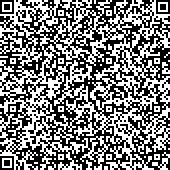 